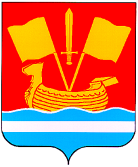 АДМИНИСТРАЦИЯ КИРОВСКОГО МУНИЦИПАЛЬНОГО РАЙОНА ЛЕНИНГРАДСКОЙ ОБЛАСТИП О С Т А Н О В Л Е Н И Еот__________________________№________О внесении изменений в постановление администрации Кировского муниципального района Ленинградской области от 30 июля 2021 № 1353                    «Об утверждении нормативных затрат на обеспечение функций  администрации Кировского муниципального района Ленинградской области и                подведомственных ей  казенных учреждений»В целях оптимизации  работы по утверждению нормативных затрат на обеспечение функций  администрации Кировского муниципального района Ленинградской области и подведомственных ей казенных учреждений внести в постановление администрации Кировского муниципального района Ленинградской области от 30 июля 2021 № 1353                     «Об утверждении нормативных затрат на обеспечение функций  администрации Кировского муниципального района Ленинградской области и подведомственных ей  казенных учреждений» (далее – Постановление) следующие изменения: 1. В пункте 1, 2, 3, 4 Постановления слова «на 2022 год» исключить.2. В приложение 1, 2, 3, 4 к Постановлению слова «на 2022 год» исключить.3. В связи с изменением потребности в  отдельных товарах, работах, услугах администрации Кировского муниципального района Ленинградской области внести в приложение 1 к Постановлению следующие изменения:3.1. Позицию 1 пункта 7 «Норматив цены и количества рабочих станций, принтеров, многофункциональных устройств, копировальных аппаратов и другой оргтехники и бытовой техники» изложить в следующей редакции:«».3.2. Пункт 12 «Норматив затрат на услуги по сопровождению справочно-правовых систем, программного обеспечения и приобретению простых (неисключительных) лицензий на использование программного обеспечения» дополнить позицией 13 следующего содержания:«».4. Настоящее постановление подлежит размещению в единой информационной системе в сфере закупок в течение 7 рабочих дней со дня  его принятия.5. Контроль за исполнением настоящего постановления возложить на заместителя главы администрации по финансовым вопросам.Исполняющий обязанностиглавы администрации                                                                 А.П. ШорниковРазослано: в дело, КФ, отдел учета и отчетности, МКУ УХО и Т, МКУ УКС, МКУ УУиК, ОМЗ.№ п/пНаименование должностейНаименова-ниеЕд. изм.КоличествоНорматив  цены  за ед. (руб.)Срок полезного использования, лет1Руководители высшей и главной группы должностеймоноблокшт.Из расчета 1 на 1 пользователя71 985,003  №   п/пНаименованиеКоличество единиц в годМаксимально допустимая цена за ед. (руб.)13Абонентское обслуживание в системе электронного документооборотаЕжемесячно20 000,00